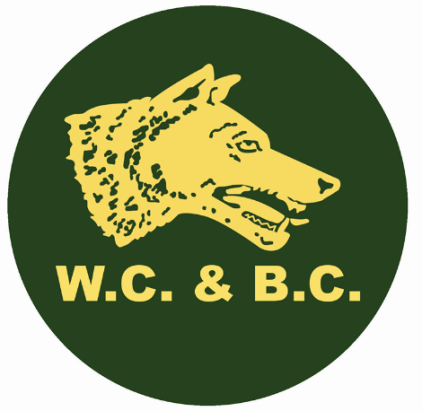 Walsden Cricket Club Junior Player Conduct TermsAs a junior member of Walsden Cricket Club, I agree to the following terms.When training or playing in a match I will always be fully committed to playing cricket and will always behave appropriately to represent Walsden Cricket Club in a positive manner.I understand that this is a team sport and I will always be kind and supportive to all my team members as well as any opposing team players.I understand that bad behaviour by me or other players will not be tolerated and team managers have the right to select team players based on their good behaviour.  I understand that those who misbehave may be asked to miss the next match or training session.When attending team training, I understand I am there to learn to play cricket, not other sports.I will always fully respect my team manager’s / training coaches decisions, from team selection to the positions I’m asked to play.  I understand that the Managers / Coaches will act fairly in ensuring all team members are treated equally. Walsden Cricket Club does not tolerate bullying in any shape or form.  All junior players will treat everyone equally and not discriminate on the grounds of age, gender, disability, race, ethnicity, parental or marital status, physical appearance, class or social background.  Those who are caught bullying may be asked to leave the ground immediately. I understand that cricket is a fun team sport and (other than the midges), Walsden is the place to be!  I have read through the above with a parent / guardian and I fully understand and agree to all the above terms.Print name ____________________________________________________________Signature ______________________________________________________________